Summary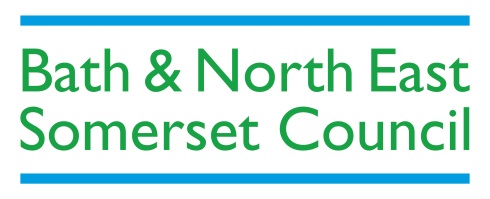 The purpose of this guidance is to provide developers with a checklist to help ensure their planning application demonstrate sufficient storage and collection facilities for waste and recycling. Bath & North East Somerset Council provide the following collections from the front edge of property, closest to the highway:Fortnightly refuse collection (from Autumn 2017) – 140L wheeled bin will be providedWeekly recycling collection –3 x 55L box (13 different materials), and 23L caddy (food waste)Fortnightly garden collection – chargeable service using 240L bin or sacksFlats – generally have communal bin areas, with 1100L bins (not provided by the Council) for waste, 1 x 1100L for card and 6 x 240L bins for recycling (provided). Key requirementsAccessClearly demonstrate that there is adequate access and turning circle space for a refuse collection vehicle (RCV)Distance of 18.3 to 21.1m is required between the kerbs. RCV size = 3.8m height, 10m length, 2.5m width. Fully laden weigh approx. 26tonnesOverhead cables, archways etc. must be at least 5m from groundRCVs must not be expected to reverse into / or back out of a development onto major roads.  Maximum reversing distance of 10m is generally considered safe within a developmentTracking data showing the safe manoeuvring of a RCV vehicle (dimensions above) around the development is required for reviewIndividual properties (townhouses, family homes)Indication of the external waste and recycling storage area per propertyLocated within the boundary of the property. Provide equivalent space for 140L storage of waste; 200L for recycling. Indication of the internal space to segregate and store waste and recycling.13 different types of materials collected for recycling, to be segregated between 3 boxes and a caddy.Identification of the collection point per propertyFront edge of property, kerbside to the public highway collection policyIdentification of the route from the storage area to the collection point, including an indication of the distance Residential flats, apartmentsRequirement to provide following capacity for single person households: - 70L waste per week and at least 55L recycling per week. Therefore waste: 30 flats = 2100L bin capacity per week & need 2 x 1100L bins    plus 1 x Mini Recycling CentreBulk waste bin dimensions (mm) – 1375 width, 1000 depth, 1470 height (2470 lid open)Recycling bin dimensions (mm):- 6 x 240L bin =750w, 620d, 1100h (1750 lid open); + 1 x 1100L bin for cardPlan of the bin storage area with containers drawn in situ, to show that sufficient room has been allowed to manoeuvre each container around. Residents must not be required to travel more than 30m to bin stores. Should be well lit and ventilated.Clearly identified collection point Crews must not be required to manoeuvre bins more than 12m to the accessible highway for servicing. Route to collection point and indication of the distance between storage area and collection point (only applicable where the bin store is not also the collection point)Dropped kerb access at highway point, ground level / no steps, max 1:12 slope, any walkway / path is hardstanding (not gravel) and has max width of 1.3m. Indication of lighting, drainage and ventilation provisions (where required) on plans for bin storage areas.Hard standing, ground level, 1.1m door width. No gravel. Screened and landscaped, where feasibleStudent blocks – as above with the below amended capacity provisionRequirement to provide the following capacity for student blocks: - 70L waste per week per 6 students, and at least 55L recycling per week.Therefore waste: 160 students = 1870L  capacity per week need 2 x 1100L bins    plus 1 x Mini Recycling CentreNB - Where a greater capacity is anticipated, provision must be made within bin areas for additional bins to be collected on a chargeable commercial arrangementBulk waste bin dimensions (mm) – 1375 width, 1000 depth, 1470 height (2470 lid open)Recycling bin dimensions (mm):- 6 x 240L bin =750w, 620d, 1100h (1750 lid open); + 1 x 1100L bin for cardCommercial developmentsIndication of the waste storage area per premisesAllow storage area for sufficient number of bulk bins for waste dependant on size/type business, and allow space for segregation of recycling. All above bin store points apply. Identification of the collection point per propertyDropped kerb access at highway point, ground level / no steps, max 1:12 slope, any walkway / path has max width of 1.3m. Mixed-use developmentsAll of the information required for the sections above on residential and commercial developments; identification of items for residential and commercial developments should be differentiated by colour codingResidential and commercial waste will need to stored separately 